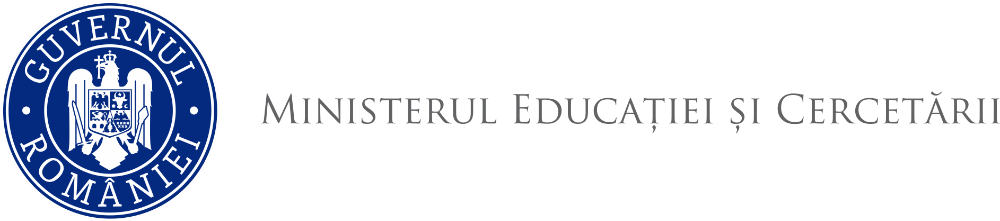 O R D I Nprivind completarea Metodologiei – cadru de organizare și desfășurare a examenului național de definitivare în învățământ, aprobat prin Ordinul ministrului educației naționale nr. 5211/2018Având în vedere:art. 241 din Legea educaţiei naţionale nr. 1/2011, cu modificările și completările ulterioare;art. 6 din Ordonanța de Urgență nr. 58/2020 privind luarea unor măsuri pentru buna funcționare a sistemului de învățământ, cu modificările ulterioare;art. 38 din capitolului VIII al Ordonanței de Urgență nr. 70/2020 privind reglementarea unor măsuri, începând cu data de 15 mai 2020, în contextul situației epidemiologice determinate de răspândirea coronavirusului SARS-CoV-2, pentru prelungirea unor termene, pentru modificarea și completarea Legii nr. 227/2015 privind Codul fiscal, a Legii educației naționale nr. 1/2011, precum și a altor acte normative;Hotărârea de Guvern nr. 394/2020 privind declararea stării de alertă și măsurile care se aplică pe durata acesteia pentru prevenirea și combaterea efectelor pandemiei de COVID-19, aprobată cu modificări și completări prin Hotărârea Parlamentului României nr. 5/2020;În temeiul prevederilor art. 15, alin. (3) din Hotărârea Guvernului României nr. 24/2020 privind organizarea şi funcţionarea Ministerului Educaţiei și Cercetării,MINISTRUL EDUCAŢIEI ȘI CERCETĂRIIemite prezentul ordin:Art. I  Metodologia-cadru de organizare și desfășurare a examenului național de definitivare în învățământ, aprobată prin Ordinul ministrului educației naționale nr. 5211/2018, publicat în Monitorul Oficial al României, Partea I, nr. 863 din 11 octombrie 2018, se completează după cum urmează:1. La articolul 4, după alineatul (2), se introduce un nou alineat, alineatul (2^1) cu următorul cuprins:         „ (2^1) Perioada concediului de maternitate, precum și perioada suspendării cursurilor ca urmare a declarării stării de urgență/alertă se consideră vechime la catedră pentru cadrele didactice înscrise la examenul național de definitivare în învățământ.”2. După articolul 5, se introduce un nou articol, articolul  5^1, cu următorul conținut: „ Art. 5^1  Prin excepție de la dispozițiile art. 5, în sesiunea 2020, structura examenului este următoarea:    1. etapa I - eliminatorie:    a) susţinerea a cel puțin unei inspecții de specialitate/recunoașterea notei obținute la ultima inspecție la clasă, susținută în calitate de cadru didactic calificat;    b) evaluarea portofoliului profesional;    2. etapa a II-a - finală: o probă scrisă.”3. După articolul 15, se adaugă un nou articol, articolul 15^1, cu următorul cuprins:      „ Art. 15^1        (1) Prin excepție de la prevederile articolului 15, în anul școlar 2019-2020, candidații care nu au susținut prima inspecție de specialitate în cadrul examenului, pot solicita inspectoratului școlar recunoașterea notei obținute la ultima inspecție la clasă, susținută în calitate de cadru didactic calificat. Solicitarea se transmite în scris inspectoratului școlar, până la data de 5 iunie 2020, candidații precizând unitatea de învățământ în care a fost susținută inspecția pentru care solicită recunoașterea, precum și nota obținută / calificativul obținut la inspecție.     (2) Comisia de recunoaștere și echivalare a inspecției este alcătuită din inspectorul școlar care coordonează disciplina/metodistul și directorul unității de învățământ în care a fost susținută inspecția. În urma analizei documentelor care atestă efectuarea inspecției și rezultatul acesteia, comisia întocmește un proces verbal de recunoaștere/echivalare a notei, pe care îl transmite inspectorului școlar pentru dezvoltarea resursei umane, în vederea completării dosarului candidatului.     (3) Calificativele obținute de către candidați la inspecțiile pentru care solicită recunoaștere, se echivalează cu note, după cum urmează: FB (foarte bine) cu nota 10, B (bine) cu nota 8, A (acceptabil) cu nota 7, S (slab) cu nota 5.     (4) Recunoașterea/echivalarea inspecției, la solicitarea candidaților, se realizează până la data de 12 iunie 2020.”4. La articolul 16, după alineatul (4), se introduce un nou alineat, alineatul (4^1) cu următorul cuprins:    „(4^1) Candidații înscriși la examen în sesiunea 2020, care au notă de promovare la inspecția susținută/recunoscută, transmit comisiei constituite în baza prevederilor art. 15, alin. (6), spre evaluare, portofoliul profesional în format electronic/în format letric, până la data de 12 iunie 2020.”5. La articolul 18, alineatul (1), după litera b), se introduce o nouă literă, litera b^1), cu următorul cuprins:„b^1) media aritmetică a notelor finale la inspecţie şi portofoliu să fie minimum 8, dar nu mai puţin de 7 la fiecare dintre probele respective; candidaților cărora li s-au efectuat ambele inspecții, li se consideră, în vederea calculării mediei aritmetice, cea mai mare dintre notele obținute la cele două inspecții de specialitate.” 6. La articolul 23, după alineatul (2), se introduce un nou alineat, alineatul (3), cu următorul cuprins:„(3) Repartizarea în săli a candidaților care susțin examenul în sesiunea 2020 se face cu respectarea măsurilor de distanțare fizică, în contextul situației epidemiologice determinate de răspândirea coronavirusului SARS-CoV-2. Într-o sală de examen pot susține proba scrisă un număr de maximum 10 candidați. Comisia de examen județeană/a Municipiului București poate dispune orice măsură suplimentară consideră necesar a fi luată pentru protejarea sănătății candidaților, în acord cu reglementările legale în vigoare la data susținerii probei scrise. ”7.  După articolul 36, se introduce un nou articol, articolul 36^1, cu următorul cuprins:   „Art. 36^1  În sesiunea 2020 a examenului, nota obţinută la examen se calculează după formula: ND=(2NI+NP+7NS)/10, unde: ND este nota la definitivat, NI este nota la inspecție (respectiv cea mai mare dintre notele la cele două inspecții de specialitate obținute de candidatul care a susținut ambele inspecții), NP este nota la portofoliu, NS este nota la proba scrisă, toate notele fiind obținute de candidat în sesiunea de examen curentă. Nota minimă de promovare a examenului este 8 (opt).”Art. II  Prevederile prezentului ordin se aplică în perioada anului școlar 2019-2020.Art. III Direcția Generală Învățământ Preuniversitar prin Direcția Formare Continuă din cadrul Ministerul Educației și Cercetării și inspectoratele școlare duc la îndeplinire prevederile prezentului ordin.Art. IV  Prezentul ordin se publică în Monitorul Oficial al României, partea I.MINISTRU,MONICA CRISTINA ANISIEBucureşti, Nr. 4300 din data 21.05.2020